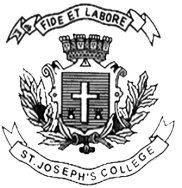 ST.JOSEPH’S COLLEGE (AUTONOMOUS), BANGALORE-27B.Sc. – VI SEMESTEREND SEMESTER EXAMINATION- APRIL / MAY 2020EL 6115 – COMMUNICATION ELECTRONICSTime: 2 ½ hrs                                                                                        Maximum marks: 70This question paper has TWO printed pages and THREE parts.PART-AAnswer any FIVE of the following:						                    5 x 8 =40a) Give the structure of EM spectrum in terms of frequency and mention the application     of each band.  b) What is the principal of amplitude modulation? Explain with diagram transistor     collector modulator. 	                                                                                     (4+4)a) What is reactance modulator? Derive an expression for the equivalent capacitance of     a FET reactance modulator.   b) Describe the characteristics of data transmission circuits.c) Describe ASK and FSK waveforms.                                                                   (4+2+2)a) Write the block diagram of Digital communication system and explain.  b) Derive an expression for radiation resistance of a radiator.			   (3+5)a) Explain the Isotropic radiator.b) Explain the working principal of Doppler radar with block diagram. c) Give the demerits of placing a satellite in the equatorial orbit.		          (2+4+2)a) Explain the block diagram of C-band satellite transponder. b) Explain the block diagram of Fiber Optic Communication system.		   (4+4)a) Give two requirements of Light detectors? Explain the working principle of  PIN    diode. b) What is CDMA digital cellular telephone system? Explain.   			   (5+3)a) Give the difference between serial and parallel data transmission. b) Explain the Architecture of Networking.		                                                  (4+4)PART-BAnswer any FIVE of the following.                                                                      5 X 4 =20   A 25 MHz carrier is modulated by a 400 Hz audio sine wave.  If the carrier voltage is   4V and the maximum deviation is 10 KHz write the equation of this modulated wave    for FM.  If the modulating frequency is now changed to 25 KHz, all else   remaining    constant write a new equation for FM.   A voice grade telephone channel has a bandwidth of 3 KHz and signal to  noise ratio of    30 dB.Calculate (i) the information carrying capacity of the channel.  (ii) The capacity of the channel if its bandwidth is changed to 6 KHz.   A elementary doublet is 10 cm long. If the 10 Mhz current flowing through it is 2A.    What is the field strength 20 km away from the doublet, in a direction of maximum    radiation?     A radar operating at 1.25 GHz, uses a peak power of 3 MW.  Its radar cross-section is    1 m2, minimum receivable power is 2 x 10-13 W and its capture area is 7.5 m2.    Calculate the maximum range.   With the help of necessary expression show that transmission loss in a satellite   communication system is directly proportional to frequency and distance. Also show   that for a geostationary satellite with an uplink frequency of 6 GHz and downlink   frequency of 4 GHz the total transmission loss is 375 dB (distance = 36000 km)   For a glass (n=1.5) and quartz (n=1.41) interface at an angle of incidence 38°,    determine  the angle of refraction, the critical angle, the acceptance angle and   numerical aperture.   Three semiconductor diodes are made using materials that have energy gap of 1.1,                1.2 and 1.9 eV respectively. Find the wavelength and frequencies of light produced               by them.PART-CAnswer any FIVE of the following.						                    5 x 2 =10       15.    How many radio stations can be accommodated in a commercial radio FM band.             16.    How is PPM obtained from PWM?  Write one disadvantage of PPM over PWM?       17.    What is a secondary antenna? Give one example.       18.    What is a Satellite eclipse? Mention the effects of the same.       19.    What is meant by payload of a satellite?       20.    Explain the term stimulated emission.       21.    What is the difference between a MTSO and a cell-site controller?  -------------------------------------------------------END-----------------------------------------------------------